ROMÂNIA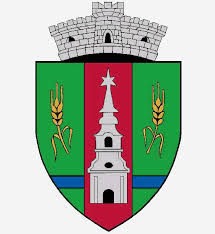 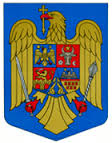 JUDEŢUL ARADCONSILIUL LOCAL ZERINDTel/Fax: 0257355566e-mail: primariazerind@yahoo.comwww.primariazerind.roH O T A R A R E A NR .6.din 31.01.2018.Privind aprobarea statului de personal si organigramei aparatului de specialitate al Primarului Comunei Zerind, respectiv al Consiliului Local ZerindConsiliul Local ZERIND, Judetul Arad, intrunit in sedinta ordinara din data de 31.01.2018. Avand in vedere: - Raportul compartimentului de specialitate resurse umane  nr.119./29.01.2018;- Hotararea Consiliului Local Zerind nr.132/2017 privind aprobarea salariilor de bază pentru personalul din aparatul de specialitate al primarului comunei Zerind-Prevederile art. 2 alin. (1) lit. a), art. 3 alin. (1) și (4), art. 11 alin. (1), (2) și (5), art. 12 alin. (1), art. 19, art. 36 alin. (1) și (2) și art. 38 alin. (2) lit. b) din Legea nr. 153/2017 – Lege – cadru privind salarizarea personalului plătit din fonduri publice,modificata si completata prin O.U.G. nr.91./2017;-Prevederile art. I pct.7,8 și 13 din OUG nr. 51/2017 pentru modificarea și completarea unor acte normative;-Prevederile art.1. din HG nr 846/2017 privind stabilirea salriului de baza minim brut pe tara garantat in plata;  -Prevederile art.36 alin 2 lit a;alin.3.lit.b.; art.45(1) si art.39 alin 1, din Legea nr.215/2001,republicata,privind Administratia publica locala,-Numarul voturilor exprimate ale consilierilor 9  voturi ,,pentru,, astfel exprimat de catre cei 9 consilieri prezenti,din totalul de 9 consilieri locali in functie,CONSILIUL  LOCAL  ZERIND,JUDETUL  ARADH  O  T  A  R  A  S  T  EArt.1.-Se aproba  statul de personal  si organigrama aparatului de specialitate al Primarului Comunei Zerind, respectiv al Consiliului Local Zerind , conform Anexelor nr.1  si nr.2.,care fac parte integranta din prezenta hotarare.Art.2.- Cu ducerea la indeplinire a prezentei se incredinteaza primarul Comunei Zerind.            Art.3.-Prezenta  se  comunica  Institutiei Prefectului Judetului  Arad,compartimentelor Resurse umane si financiar-contabil ale Primariei Zerind.                       PRESEDINTE                                      Contrasemneaza,SECRETAR             TEGLAS IOSIF-ROBERT                      jr.BONDAR HENRIETTE-KATALIN